Duración: 6 días 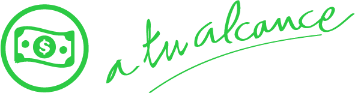 Llegadas: jueves, 06 de junio al 26 de septiembre 2024Mínimo 2 pasajeros.Servicios compartidosDía 1.- Nueva YorkBienvenido a la ciudad de Nueva York! Traslado al hotel. Tiempo libre para explorar la ciudad. El registro de entrada al hotel se realiza a las 15:00hrs. Alojamiento.Día 2.- Nueva YorkVisita de la ciudad. En camino al Alto Manhattan a lo largo del Central Park pasaremos por el Lincoln Center, el edificio Dakota y Strawberry Fields.Harlem, 5ta Avenida, Rockefeller Center, Hudson Yards, Grenwich Village, Zona cero, Estatua de la Libertad y los Puentes del East River. Tarde Libre. Alojamiento.Día 3.- Nueva YorkHoy nuestro Tour lo llevará desde Manhattan, a través del Lincoln Tunnel, hacia la vecina New Jersey. Vista panorámica de Nueva York, luego continuamos Al Bronx, Estadio de Los Yankees, Escaleras del Joker, Flushing meadows, DUMBO y el Puente de Brooklyn. Tarde libre. Alojamiento.Día 4.- Nueva York – Washington – Nueva YorkSaliendo por la mañana hacia la capital del país, cruzaremos los estados de New Jersey, Delaware y Maryland hasta llegar a Washington. Visitaremos el Cementerio de Arlington, Monumentos de Lincoln, Guerra de Corea, Vietnam. Seguimos hacia al Capitolio para verlo de afuera y Casa Blanca. Luego tendrán tiempo para almorzar yvisitar algún museo antes de comenzar el regreso a Nueva York. Alojamiento.Sugerimos visitar el outlet Queens Center y hacer uso de la cuponera de descuentos incluida.Día 5.- Nueva YorkDía libre para hacer uso de su New York City Explorer Pass (incluido).El New York City Explorer Pass te brinda el Nueva York que querías para tus vacaciones. Por un módico precio, puedes disfrutar de 60 días de atracciones, museos y algunos de los monumentos más reconocidos de los Estados Unidos.Entre las opciones disponibles destacan el Empire State Building, que fue el edificio más alto del mundo, un paseo en barco alrededor de la Estatua de la Libertad, que se yergue como un símbolo de las relaciones franco-estadounidenses, y el Museo Americano de Historia Natural, que cuenta con un modelo a escala completa de una ballena azul junto con millones de especímenes para admirar. Otras opciones son el Guggenheim, hogar del arte impresionista y post-impresionista, arte moderno temprano y contemporáneo y la visita al Rockefeller Center, situado en el histórico Midtown de Manhattan.Otras excursiones increíbles que puedes elegir son los cruceros turísticos Sightseeing Circleline, El Tour de las Naciones Unidas, el tour completo del Madison Square Garden ¡y mucho más! Recibe una completa guía digital, descuentos en los mejores restaurantes y tiendas. Cualquiera que sea la combinación de tours que elijas, con seguridad pasarás unas vacaciones memorables en la Gran Manzana, y el New York City Explorer Pass te las hará lo más fáciles y eficientes posible.Atracciones incluidas (a elegir 2)• Empire State Building: exposición Dare to Dream en el piso 18 y la Observation Desk – plataforma de observación - del piso 86• Top of the Rock• Autobús turístico Big Bus Hop on-Hop off• Museo y memorial del 9/11• Centro de Tributo al 9/11• MOMA• Madame Tussauds• Museo Intrepid Sea, Air, and Space Museum• The RIDE• The TOUR• Tour en autobús por Woodbury Commons• Tour nocturno en autobús turístico Big Bus• Tour Hamilton Happy Hour• Tour Radio City Stage Door• One World Observatory• Edge - Hudson Yards• Museo Whitney de Arte Estadounidense• Taller del Museo de la Zona Cero• Tours Food on Foot• Catacumbas por Candlelight Tours• Museo del Sexo• Circle Line cruceros turísticos• Tours On Location• Tour a pie• Museo la Sociedad Histórica de Nueva York• Alquiler de bicicletas y tours• Jardines botánicos de Nueva York¡entre muchos otros!Todas las atracciones están sujetas a cambios sin previo aviso. ¿Qué le parece terminar su visita de La Gran Manzana admirando las luces de la ciudad? Viva el glamour de Nueva York iluminado de noche. Nuestro Tour Nocturno por Nueva York muestra lo mejor de la Gran Manzana cuando oscurece. (incluido en el Travel Shop Pack). Alojamiento.Día 6.- Nueva YorkTraslado al aeropuerto de acuerdo con la hora de su vuelo (No incluido). El registro de salida en el hotel se realiza a las 12:00hrs. Fin de los servicios.SE REQUIERE VISA PARA EL INGRESO A USAIncluye:5 noches de alojamiento en régimen solo alojamientoTraslado de llegada en servicio compartido abordo de vehículos previamente sanitizados y con capacidad controladaNew York city Explorer Pass de 2 atraccionesTour de Alto y Bajo Manhattan y Tour de Contrastes en servicios compartidos con guía de habla hispana abordo de vehículos previamente sanitizados y con capacidad controladaVisita de día completo a WashingtonImpuestos hoteleros incluidosNo incluye:Boletos de avión internacionales. México/Nueva York /MéxicoAlimentos y/o Bebidas además de Servicios no especificados u opcionales.Todo servicio no descrito en el precio incluyePropinas, maleteros y/o gastos personalesAsistencia de viaje de cobertura amplia. Favor de cotizar con su asesor Travel Shop Visa para ingreso a USAImportante:Para la habitación doble + menor se utiliza tarifa de TWIN +MNRMáximo 2 menores por habitación, compartiendo con 2 adultos.Edad de los menores 0 a 11 años.Los hoteles están sujetos a cambio según la disponibilidad al momento de la reserva por el tour operador. En ciertas fechas, los hoteles propuestos no están disponibles debido a eventos anuales preestablecidos. En esta situación, se mencionará al momento de la reserva y confirmaremos los hoteles disponibles de la misma categoría de los mencionados.Cotización en habitaciones estándar. En caso de preferir habitaciones superiores favor de consultar suplementos.No se reembolsará ningún traslado o visita en el caso de no disfrute o de cancelación del mismo.El orden de las actividades puede tener modificacionesAl momento de su registro en el hotel, una tarjeta de crédito le será requerida, esto es con el fin de garantizar que usted se compromete a no dañar la habitación y dejarla en las mismas condiciones que le fue entregada. La tarjeta de crédito le ayudara también para abrir crédito dentro de las instalaciones del hotel para consumo interno. Manejo de Equipaje en el autobús máximo de 1 maleta por persona. En caso de viajar con equipaje adicional se generan costos extras que pueden ser cobrados en destino.  Para poder confirmar los traslados debemos recibir la información completa a más tardar 30 días antes de la salida. Si no recibimos esta información el traslado se perderá sin reembolso.Los traslados esperan hasta 1.30hrs desde que aterriza el vuelo para el pick up de los hoteles.Los traslados regulares entre las 23hrs y 06hrs tienen un cargo extra del 30.00USD por pasajero.Precios sujetos a confirmación y Black OutsLos horarios de llegadas y salidas de los itinerarios pudieran cambiar debido al clima o por la duración de tours opcionales que algunos pasajeros lleven a cabo.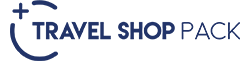 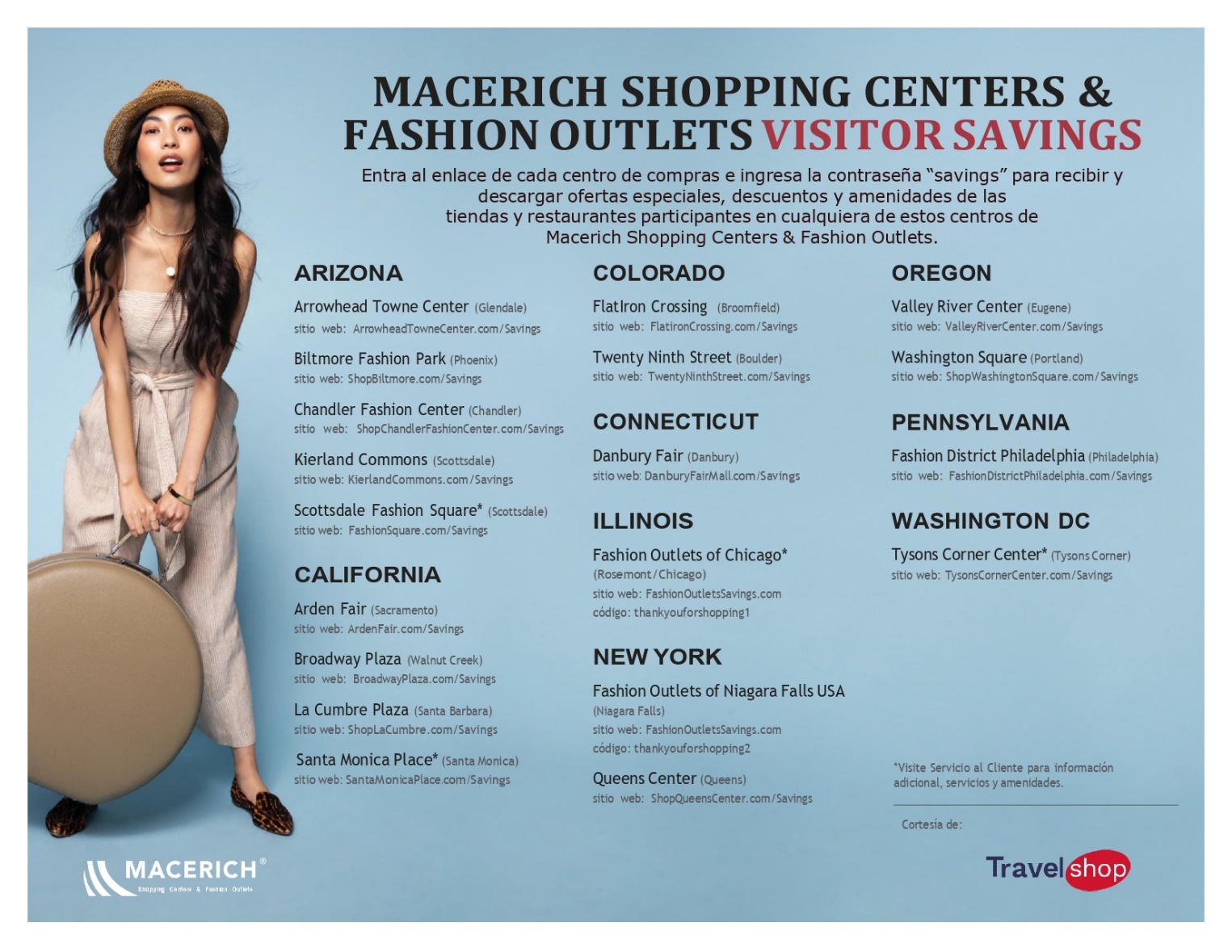 SALIDAS SALIDAS 20242024JUNIO6, 13, 20, 27JULIO4, 11, 18, 25AGOSTO1, 8, 15, 22, 29SEPTIEMBRE5, 12, 19, 26HOTELES PREVISTOS O SIMILARESHOTELES PREVISTOS O SIMILARESHOTELES PREVISTOS O SIMILARESCIUDADHOTELCAT.NUEVA YORKSHERATON NEW YORK TIMES SQUAREPCHECK IN - 15:00HRS // CHECK OUT- 11:00HRSCHECK IN - 15:00HRS // CHECK OUT- 11:00HRSCHECK IN - 15:00HRS // CHECK OUT- 11:00HRSTARIFA POR PERSONA EN USDTARIFA POR PERSONA EN USDTARIFA POR PERSONA EN USDTARIFA POR PERSONA EN USDTARIFA POR PERSONA EN USDTARIFA POR PERSONA EN USDSOLO SERVICIOS TERRESTRESSOLO SERVICIOS TERRESTRESSOLO SERVICIOS TERRESTRESSOLO SERVICIOS TERRESTRESSOLO SERVICIOS TERRESTRESSOLO SERVICIOS TERRESTRESDBLTPLCPLSGLMNRLA CIUDAD DE LOS RASCACIELOS132010809602280440TARIFA POR PERSONA EN USDTARIFA POR PERSONA EN USDTARIFA POR PERSONA EN USDTARIFA POR PERSONA EN USDTARIFA POR PERSONA EN USDTARIFA POR PERSONA EN USDSERVICIOS TERRESTRES Y AÉREOSSERVICIOS TERRESTRES Y AÉREOSSERVICIOS TERRESTRES Y AÉREOSSERVICIOS TERRESTRES Y AÉREOSSERVICIOS TERRESTRES Y AÉREOSSERVICIOS TERRESTRES Y AÉREOSDBLTPLCPLSGLMNRLA CIUDAD DE LOS RASCACIELOS21301890177030901250RUTA AÉREA PROPUESTA CON VIVA AEROBUS SALIENDO DE LA CIUDAD DE MÉXICO: MÉXICO - NUEVA YORK - MÉXICOIMPUESTOS (SUJETOS A CONFIRMACIÓN): 275 USD POR PASAJEROLOS VUELOS SUGERIDOS INCLUYEN FRANQUICIA DE EQUIPAJE - 1 PIEZA EQUIPAJE DE MANO (10KG) Y 1 ARTÍCUL PERSONALSUPLEMENTO PARA VUELOS DESDE EL INTERIOR DEL PAÍS - CONSULTAR CON SU ASESOR TRAVEL SHOPTARIFAS SUJETAS A DISPONIBILIDAD Y CAMBIO SIN PREVIO AVISO SE CONSIDERA MENOR DE 0 A 11 AÑOSVIGENCIA: 06 DE JUNIO AL 26 DE SEPTIEMBRE 2024CONSULTAR SUPLEMENTOS PARA TEMPORADA ALTATRAVEL SHOP PACKTRAVEL SHOP PACKTRAVEL SHOP PACKTRAVEL SHOP PACKTRAVEL SHOP PACKTRAVEL SHOP PACKTARIFA POR PERSONA EN USDTARIFA POR PERSONA EN USDTARIFA POR PERSONA EN USDTARIFA POR PERSONA EN USDTARIFA POR PERSONA EN USDTARIFA POR PERSONA EN USDINCLUYEDBLTPLCPLSGLMNRADMISIÓN A THE EDGE240210210320220TRASLADO DE SALIDA240210210320220BILLETE ESSENTIAL O TOUR NOCTURNO BIG BUS240210210320220